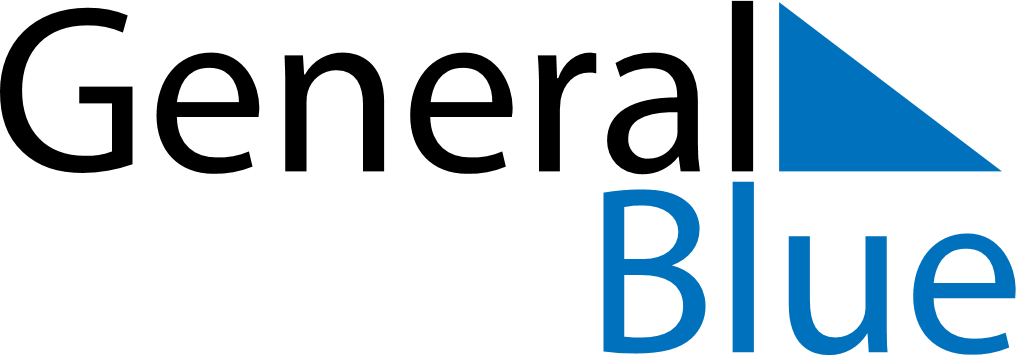 July 2021July 2021July 2021July 2021Faroe IslandsFaroe IslandsFaroe IslandsSundayMondayTuesdayWednesdayThursdayFridayFridaySaturday1223456789910111213141516161718192021222323242526272829303031St.Olav’s EveSt.Olav’s Day